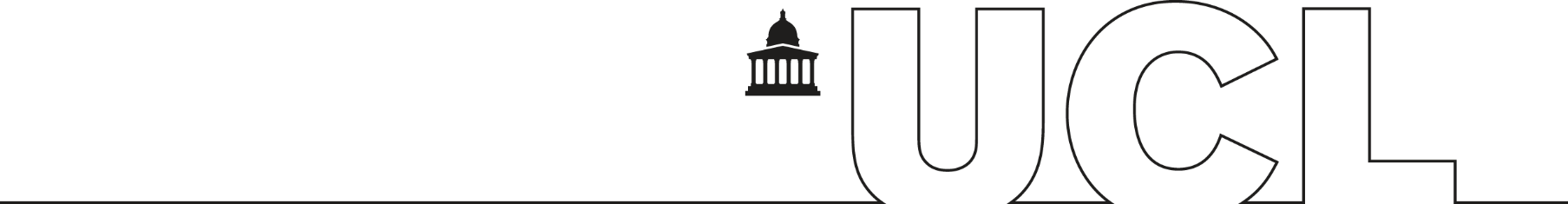 UCL STUDENT AND REGISTRY SERVICESAcademic Policy and Quality AssurancePROGRAMME AMENDMENT FORM (PAF)This Programme Amendment Form (PAF) should be used to obtain UCL approval for the amendment of an undergraduate or postgraduate programme.  All programme amendments to be implemented for the 2024-25 academic session must be submitted to Academic Services by 9th June 2023.Any programme amendments submitted from 10th June 2023 will be implemented for the 2025-26 academic session.For major and moderate amendments, this form, together with supporting documentation, should be submitted in electronic format to acadserv.pmap@ucl.ac.uk. For minor amendments, this form together with supporting documentation, should be submitted in electronic format to Lifecycle@ucl.ac.uk. Major AmendmentsThese amendments require Departmental, Faculty and UCL Central Services approval and must be reviewed by an external scrutineer: Addition, amendment or removal of a third or more of the programme’s compulsory module credit; Addition of non-condonable modules or making existing modules non-condonable; Change to the intended qualification and/or FHEQ level e.g. MSc, PG Dip, BA; Change to the credit value of the programme; Amendment to the programme’s entry requirements, related to specific PSRB requirements / registration / loss of accreditation. Moderate AmendmentsThese amendments require Departmental and Faculty approval and must be reviewed by an external scrutineer:  Change of programme title; Addition or withdrawal of routes or pathways within a programme; Change to the advertised duration and/or addition of a placement or period of study abroad; Change to the location(s) of study, e.g. campus-based/mixed-mode or change of main teaching        campus; Converting interim qualifications into stand-alone programmes of study; Temporarily suspend recruitment to the programme of study (or one of its named routes); Change to the programme’s Progression and Award rules;	 Other changes to the programme at the discretion of the Faculty Tutor.Minor AmendmentsThese amendments require Departmental and Faculty approval: Addition, amendment or removal of under a third of the programme’s compulsory module credit; Removal or addition of classifiable interim or alternative qualification(s); Removal or addition of a new mode of study e.g. part-time or flexible/modular; Change to or addition of a point of entry; Amendment to the programme’s PSRB accreditation status, including:New PSRB accreditation application; Recognition/loss or non-renewal of an existing PSRB accreditation;Recognition/change to an existing PSRB accreditation or recognition status.Date of submission:Effective from:Submitted by 9th June 2023                       The proposed amendment will take effect from 2024-25.Submitted from 10th June 2023                  The proposed amendment will take effect from 2025-26. 1Programme TitleIf the proposal is to amend the programme title, please enter the existing title.Programme TitleIf the proposal is to amend the programme title, please enter the existing title.2Programme CodeProgramme Code3Programme LevelPlease select oneProgramme LevelPlease select one4Programme Leader  All members of UCL staff have a UPI code (Unique Person Identifier). These codes are listed in the staff directory on the UCL intranet.Programme Leader  All members of UCL staff have a UPI code (Unique Person Identifier). These codes are listed in the staff directory on the UCL intranet.Name: UPI:Email:Departmental email:Name: UPI:Email:Departmental email:5Parent Department/Division/Institute nameParent Department/Division/Institute name5Parent Department/Division/Institute Portico codeParent Department/Division/Institute Portico code6Parent FacultyPlease select oneParent FacultyPlease select one7Rationale for proposed programme amendmentRationale for proposed programme amendmentRationale for proposed programme amendmentRationale for proposed programme amendment78Details of the Proposed Programme Amendment Please provide details of the current position and proposed amendment.Details of the Proposed Programme Amendment Please provide details of the current position and proposed amendment.Details of the Proposed Programme Amendment Please provide details of the current position and proposed amendment.Details of the Proposed Programme Amendment Please provide details of the current position and proposed amendment.8CurrentCurrentProposedProposed89Does the proposed programme amendment  affect any of the content of the existing constituent modules?Does the proposed programme amendment  affect any of the content of the existing constituent modules?Yes                                       No    If Yes, please attach the Module Amendment Form(s) as an appendix/appendicesYes                                       No    If Yes, please attach the Module Amendment Form(s) as an appendix/appendices10Does the proposed programme amendment  result in the addition of new modules? Does the proposed programme amendment  result in the addition of new modules? Yes                                       No    If Yes, please attach the Module Proposal Form(s) as an appendix/appendicesYes                                       No    If Yes, please attach the Module Proposal Form(s) as an appendix/appendices11Does the proposed programme amendment affect any applicants? Does the proposed programme amendment affect any applicants? Yes                                       No    If Yes, please attach evidence that all applicants have been informed of the proposed amendment.Yes                                       No    If Yes, please attach evidence that all applicants have been informed of the proposed amendment.12Does the proposed programme amendment affect any offer-holders?Does the proposed programme amendment affect any offer-holders?Yes                                       No    If Yes, please attach evidence that all offer-holders have been given the opportunity to comment on the proposed amendment.Yes                                       No    If Yes, please attach evidence that all offer-holders have been given the opportunity to comment on the proposed amendment.13Does the proposed programme amendment affect any current students?Please note that the default position is that the programme amendment will be effective for new cohorts only:from 2024/25 (for PAFs received by 9th June 2023) ORfrom 2025/26 (for PAFs received from 10th June 2023). If this is not the case, please provide details of which students it affects and when, in the adjacent box.Does the proposed programme amendment affect any current students?Please note that the default position is that the programme amendment will be effective for new cohorts only:from 2024/25 (for PAFs received by 9th June 2023) ORfrom 2025/26 (for PAFs received from 10th June 2023). If this is not the case, please provide details of which students it affects and when, in the adjacent box.Yes                                       No    If Yes, please attach evidence that all affected current students have agreed to the proposed amendment. All affected current students must agree to the proposed amendment, otherwise it cannot come into effect for current students.Yes                                       No    If Yes, please attach evidence that all affected current students have agreed to the proposed amendment. All affected current students must agree to the proposed amendment, otherwise it cannot come into effect for current students.14ResourcesResourcesResourcesResources14Does the proposed amendment require any additional resources, e.g. teaching, library, computing, to be met by the Department?Does the proposed amendment require any additional resources, e.g. teaching, library, computing, to be met by the Department?Yes                                       No    If Yes, please provide further detail and evidence how this will be met. Yes                                       No    If Yes, please provide further detail and evidence how this will be met. 14Does the proposed amendment require any additional resources, e.g. teaching, library, computing, to be met outside of the Department?Does the proposed amendment require any additional resources, e.g. teaching, library, computing, to be met outside of the Department?Yes                                       No    If Yes, please provide further detail and evidence how this will be met.Yes                                       No    If Yes, please provide further detail and evidence how this will be met.14Does the proposed amendment affect student tuition fees? For example, with the addition of a Study Abroad or Placement / Internship module and/or year Does the proposed amendment affect student tuition fees? For example, with the addition of a Study Abroad or Placement / Internship module and/or year Yes                                       No    If Yes, please provide further detail and evidence of discussion with the Senior Fees Administrator, Student Fees and Credit Control. Yes                                       No    If Yes, please provide further detail and evidence of discussion with the Senior Fees Administrator, Student Fees and Credit Control. 15Does the proposed amendment affect other UCL Departments and/or Faculties?Does the proposed amendment affect other UCL Departments and/or Faculties?Yes                                       No    If Yes, please attach evidence that the other UCL Department(s) and/or Faculties support the amendment and that any reallocation of resources has been agreed. Yes                                       No    If Yes, please attach evidence that the other UCL Department(s) and/or Faculties support the amendment and that any reallocation of resources has been agreed. 16Does the proposed amendment affect any external Academic Partnerships?Does the proposed amendment affect any external Academic Partnerships?Yes                                       No    If Yes, please attach evidence that the Academic Partner supports the amendment and that any reallocation of resources has been agreed and a revised Memorandum of Agreement, if required, has been drawn up and approved by UCL’s Academic Partnerships Review Group (APRG).Yes                                       No    If Yes, please attach evidence that the Academic Partner supports the amendment and that any reallocation of resources has been agreed and a revised Memorandum of Agreement, if required, has been drawn up and approved by UCL’s Academic Partnerships Review Group (APRG).17Does the proposed amendment affect any  accreditation by a Professional, Statutory or Regulatory Body (PSRB)?Does the proposed amendment affect any  accreditation by a Professional, Statutory or Regulatory Body (PSRB)?Yes                                       No    If Yes, please attach evidence indicating that the PSRB has been informed and, where required, supports the amendment.Yes                                       No    If Yes, please attach evidence indicating that the PSRB has been informed and, where required, supports the amendment.18Does the proposed amendment now include any placement, internship or work-based learning element?Does the proposed amendment now include any placement, internship or work-based learning element?Yes                                       No    If Yes, for Placements, please refer to the UCL Placements Pack, in Chapter 8 of the UCL Academic Manual for further advice and guidance.Yes                                       No    If Yes, for Placements, please refer to the UCL Placements Pack, in Chapter 8 of the UCL Academic Manual for further advice and guidance.19Does the proposed amendment now include any fieldwork element?Does the proposed amendment now include any fieldwork element?Yes                                       No    If Yes, please refer to the Safety Services webpage: https://www.ucl.ac.uk/safety-services/a-z/off-site-working for further advice and guidance.Yes                                       No    If Yes, please refer to the Safety Services webpage: https://www.ucl.ac.uk/safety-services/a-z/off-site-working for further advice and guidance.20Does the programme have any study abroad element?Does the programme have any study abroad element?Yes                                       No    If Yes, please submit a UG Affiliate Study Abroad Programme Checklist and provide confirmation that the UCL Study Abroad team has been consulted for further advice and guidance.Yes                                       No    If Yes, please submit a UG Affiliate Study Abroad Programme Checklist and provide confirmation that the UCL Study Abroad team has been consulted for further advice and guidance.21Does the proposed amendment lead to any additional costs to students?Please refer to UCL’s Compliance website for further guidance on what constitutes additional costs.Does the proposed amendment lead to any additional costs to students?Please refer to UCL’s Compliance website for further guidance on what constitutes additional costs.Yes                                         No  If Yes, please provide further details and evidence that the UCL Compliance team has been consulted.Yes                                         No  If Yes, please provide further details and evidence that the UCL Compliance team has been consulted.22Does the proposed amendment have any implications for UKVI / Student Visas?Does the proposed amendment have any implications for UKVI / Student Visas?Yes                                         No  If Yes, please provide further details and evidence that the UCL Compliance team has been consulted.Yes                                         No  If Yes, please provide further details and evidence that the UCL Compliance team has been consulted.23Does the proposed amendment impact on the original business plan for the programme?Does the proposed amendment impact on the original business plan for the programme?Yes                                         No  If Yes, please provide brief details of the impact and attach evidence that the Chair of the Financial Performance Committee has approved the amendment in light of the impact.Yes                                         No  If Yes, please provide brief details of the impact and attach evidence that the Chair of the Financial Performance Committee has approved the amendment in light of the impact.24Have you appended a revised Programme Summary? Programme Amendment proposals will not be considered without a revised Programme Summary.Have you appended a revised Programme Summary? Programme Amendment proposals will not be considered without a revised Programme Summary.Yes                                       No    If No, please attach an updated Programme Summary, with changes clearly highlighted, as an appendix. Yes                                       No    If No, please attach an updated Programme Summary, with changes clearly highlighted, as an appendix. 25ApprovalsApprovalsApprovalsApprovals25Head of DepartmentFaculty ApprovalFaculty ApprovalEvidence of External Scrutiny(Major and moderate amendments only)25Name:(Please print)Signature:Date:Name:(Please print)Signature:Date:Name:(Please print)Signature:Date:Name:(Please print)Signature:Date:Please append the External Scrutineer’s report and/or email commenting on the amendment.